Publicado en Monterrey, N.L. el 24/03/2022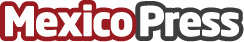 Carrera de Animación Digital, un paso fuerte para la industria del entretenimientoLa animación digital es una técnica en la que se le da movimiento a un dibujo o imagen por medio de la computadora. La Universidad de Monterrey (UDEM), según datos de Statista uno de los proveedores líderes de datos del mercado, señala que sólo en 2021 la industria global de animación registró un valor en el mercado de aproximadamente 407.000 millones de dólaresDatos de contacto:Luis Tobias+528182151000Nota de prensa publicada en: https://www.mexicopress.com.mx/carrera-de-animacion-digital-un-paso-fuerte Categorías: Imágen y sonido E-Commerce Nuevo León Universidades http://www.mexicopress.com.mx